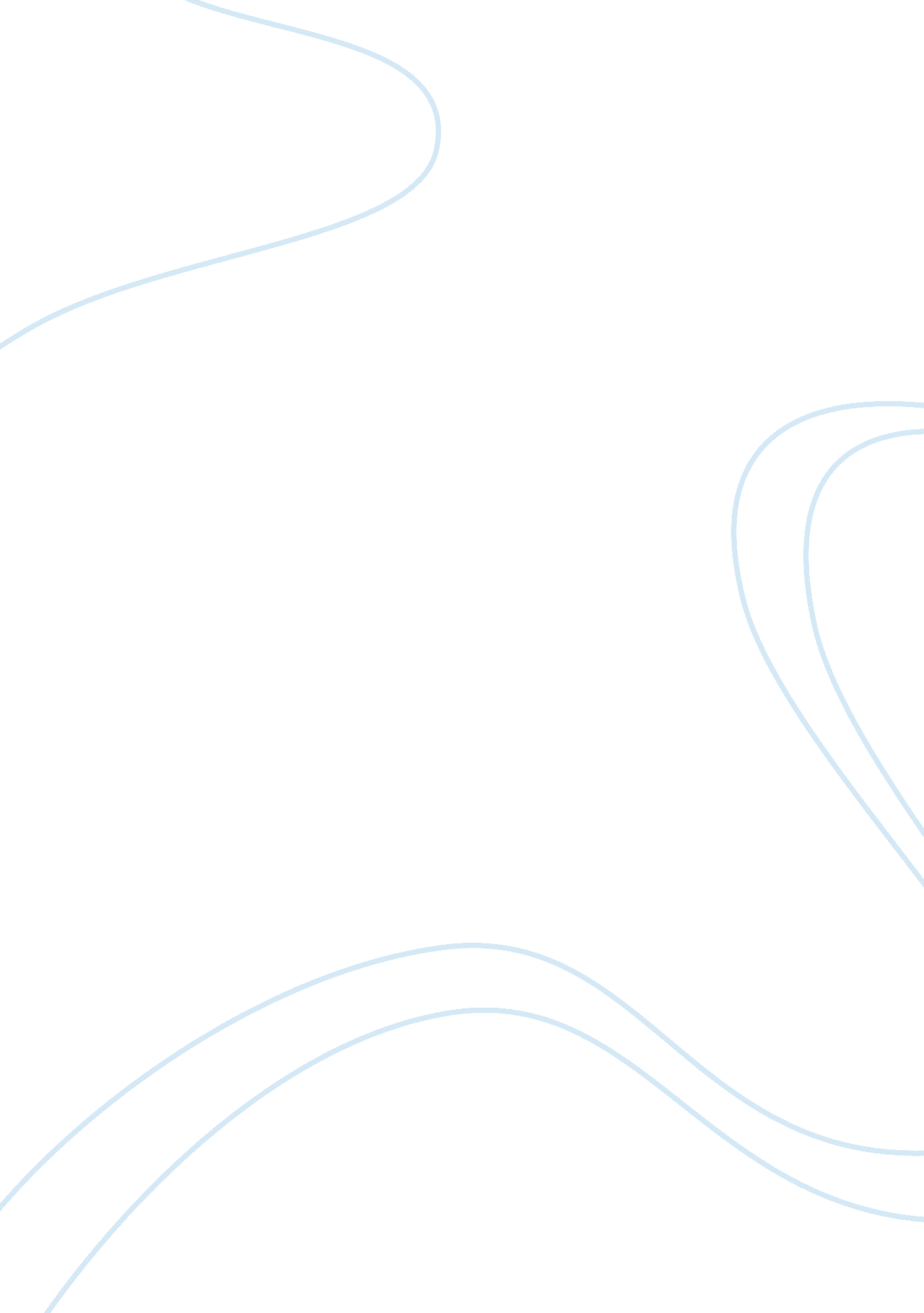 Ph.d. degree applicationEducation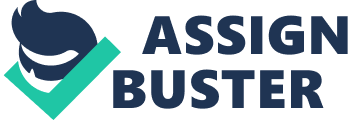 In particular, confidence and self-esteem have facilitated me in achieving my goals; however, at the same time, I believe that academic understanding is very important, and thus, an amalgamation of my strengths and academic achievements have turned me into an ambitious and successful person that dreams to contribute constructively in the future. 
Academically, I completed my undergraduate degree in Business Administration from Taibah University, Saudi Arabia in the year 2007 that provided me a basis to understand the foundations of the business world. Subsequently, to continue my process of lifelong learning, I acquired my Master's degree in E-Commerce from Dalhousie University, Canada in the year 2010 that enhanced my knowledge regarding the business society and that will be very beneficial in playing a pivotal role in the contemporary business world. As a follower of the lifelong learning process, my fervor, and aspiration for education and learning does not stops here that has enabled me to apply for a Ph. D. in E-Commerce that will facilitate me in acquiring a challenging position to make some constructive alterations in the business society on a global level. 
Moreover, I have carried out detailed research regarding the business profession & I enormously admire it due to the way the field is making positive changes in so many lives globally. In addition, I consider your academic institution as one of the most reputable institutions after acquiring information about faculty and highly academic environment that will facilitate me in achieving my goals effectively. Finally, with much success and pledge to achieve more, it is my belief that this Ph. D. degree will be my own way of contributing to the development of my society and the whole globe. 